Протокол рассмотрения заявок на участие в открытом аукционеи признания аукциона не состоявшимся № 1с. Доброводье                                                                                                            13 декабря  2016 1. Выставляемые на продажу земельные участки относятся к категории земель государственная собственность    на которые не разграничена.2. Организатор аукциона:  Администрация Доброводского сельского поселения Брянской области.Местонахождения и почтовый адрес продавца: 242447, Брянская область, Севский район, с. Доброводье,  ул. им. Ульянова, д. 81. Контактный телефон: тел./факс 848356 (9-22-47) 3. На заседании аукционной комиссии о признании претендентов участниками аукциона присутствовали 5 членов комиссии:Председатель комиссии: Шпаков Анатолий Михайлович – глава администрации Доброводского сельского поселения.Заместитель председателя комиссии: Кожанова Валентина Викторовна – ведущий специалист-финансист  администрации Доброводского сельского поселения.Секретарь комиссии: Ротачева Наталья Владимировна, инспектор администрации Доброводского сельского поселения;Члены комиссии:Зайцева Татьяна Анатольевна – инспектор администрации Доброводского сельского поселения;Ротачева Надежда Николаевна - депутат Доброводского сельского Совета народных депутатов;4. Информационное сообщение о проведении аукциона открытого по составу участников и форме подаче предложений по цене   было опубликовано в информационном бюллетене по официальному опубликованию (обнародованию) правовых актов администрации Доброодского сельского поселения № 1 от 15.11 2016 года и размещено на официальном интернет – сайте  Российской Федерации  www. torgi.gov.ru., и сайте администрации Доброводского сельского поселения.5. Наименование и характеристика, выставленных  на  продажу на аукцион  земельных участков:Сведения об объектах  аукциона.6. Процедура рассмотрения заявок на участие в аукционе по лотам № 1,2,3,4,5 проводилась аукционной комиссией в период с 10 часов 00 минут до 10 часов 50 минут 13 декабря 2016 года по адресу: Севский район, с. Доброводье, ул. им. Ульянова, 81, здание администрации  Доброводского  сельского поселения.7. До окончания, указанного в информационном сообщении о проведении аукциона по продаже земельных участков, срока подачи заявок на участие в аукционе до 17 час. 00 мин. 12 декабря 2016 г.  поступили  заявки на участие в аукционе на бумажном носителе, как это зафиксировано в журнале регистрации поступления заявок на участие в аукционе:8. Сведения о претендентах, подавших заявки на участие в аукционе по лоту №1 9. До окончания указанного в извещении о проведении  аукциона срока,  заявки на участие в аукционе не отзывались. 10. Претенденты, которым было отказано в допуске к участию в аукционе нет.11. Аукционная комиссия рассмотрела заявки на участие в аукционе на соответствие требованиям,  установленным в документации об аукционе и приняла решение:В соответствии ст. 39.12, пункт 12 Земельного кодекса РФ аукцион признать несостоявшимся:- по лоту №1и №3, в связи с отсутствием заявителей;- по лотам №2, № 4, №5, в связи с участием одного заявителя.В соответствии с требованиями ст. 39.12 пункт 13 Земельного кодекса РФ администрации Доброводского сельского поселения заключить договора купли-продажи земельных участков по лотам №2, №4, №5 с единственным заявителем ООО «Брянская мясная компания» по начальной цене предмета аукциона:- лот №2 -  3 940 000 (три  миллиона девятьсот сорок тысяч)  рублей 00 коп.-лот №4 -   5 020 000 (пять  миллионов двадцать тысяч)  рублей 00 коп.- лот №5 -  1 950 000 (один  миллион девятьсот пятьдесят тысяч)  рублей 00 коп. 12. Протокол рассмотрения заявок  на участие в аукционе и признания аукциона не состоявшимся подлежит опубликованию в информационном бюллетене по официальному опубликованию (обнародованию) правовых актов администрации Доброводского сельского поселения и размещению на официальном интернет-сайте  Российской Федерации  www. torgi.gov.ru., и сайте администрации Доброводского сельского поселения.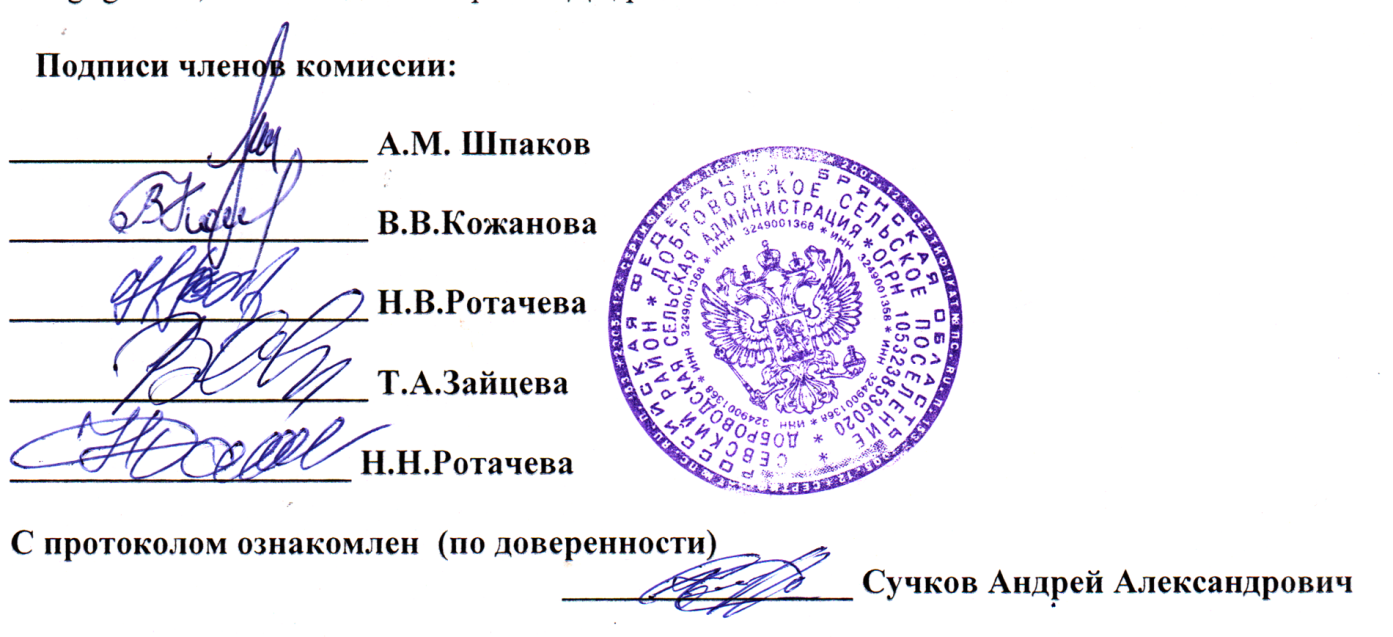 №лотаНаименование объектаНачальная цена, руб., без учета НДС)Задаток,руб., 80%Шаг аукциона, руб.,3%Лот№ 1Земельный участок площадью 3723296 м2,  расположенный по адресу: Брянская область, Севский район, с. Юрасов Хутор.Категория земель - земли сельскохозяйственного назначения .Разрешенное использование: сельскохозяйственные угодья.Кадастровый номер участка 32:22:0000000: 908Ограничений прав на земельный участок нет.4  540 000,03 632 000,0136 200,0 Лот№2Земельный участок площадью 3227676 м2,  расположенный по адресу: Брянская область, Севский район, с. Юрасов Хутор.Категория земель - земли сельскохозяйственного назначения .Разрешенное использование: сельскохозяйственные угодья.Кадастровый номер участка 32:22:0000000: 909Ограничений прав на земельный участок нет.3 940 000,03 152 000,0118 200,0 Лот№3Земельный участок площадью 475252 м2,  расположенный по адресу: Брянская область, Севский район, с. Доброводье.Категория земель - земли сельскохозяйственного назначения .Разрешенное использование: сельскохозяйственные угодья.Кадастровый номер участка 32:22:0210103: 6Ограничений прав на земельный участок нет.1 140 000,0912 000,034 200,0 Лот№4Земельный участок площадью 2098387 м2,  расположенный по адресу: Брянская область, Севский район, с. Доброводье.Категория земель - земли сельскохозяйственного назначения .Разрешенное использование: сельскохозяйственные угодья.Кадастровый номер участка 32:22:0000000: 906Ограничений прав на земельный участок нет.5 020 000,04 016 000,0150 600,00Лот№5Земельный участок площадью 813116 м2,  расположенный по адресу: Брянская область, Севский район, с. Гапонова.Категория земель - земли сельскохозяйственного назначения .Разрешенное использование: сельскохозяйственные угодья.Кадастровый номер участка 32:22:0200104: 27Ограничений прав на земельный участок нет.1 950 000,01 560 000,058 500,00№ п/п Наименование (для юрид. лица), Ф.И.О. ( для физ. лица)претендентаНаименование (для юрид. лица), Ф.И.О. ( для физ. лица)претендентаНаименование (для юрид. лица), Ф.И.О. ( для физ. лица)претендентаМесто нахождения (для юрид. лица)место жительства(для физ. лица)Место нахождения (для юрид. лица)место жительства(для физ. лица)Реквизиты (для юрид. лица)паспортные данные(для физ. лица)Реквизиты (для юрид. лица)паспортные данные(для физ. лица)Реквизиты (для юрид. лица)паспортные данные(для физ. лица)Дата и время поступления заявкиЛот№1№1нет           	нет           	нетнетнетне поступалоне поступалоне поступалоЛот №2Лот №2ООО «Брянская мясная компания»242221, Брянская область, Трубчевский район, поселок Прогресс, улица Белгородская, 2242221, Брянская область, Трубчевский район, поселок Прогресс, улица Белгородская, 2ИНН 3252005997,ОГРН 1083252000501, зарег.. МИФНС России № 7 по Брянской обл. 15.05.2008г.ИНН 3252005997,ОГРН 1083252000501, зарег.. МИФНС России № 7 по Брянской обл. 15.05.2008г.12 декабря,15 часов 25 минуты12 декабря,15 часов 25 минуты12 декабря,15 часов 25 минутыЛот №3нетнетнетнетнетнетнетнетне поступалоЛот №4ООО «Брянская мясная компания»ООО «Брянская мясная компания»ООО «Брянская мясная компания»242221, Брянская область, Трубчевский район, поселок Прогресс, улица Белгородская, 2242221, Брянская область, Трубчевский район, поселок Прогресс, улица Белгородская, 2ИНН 3252005997,ОГРН 1083252000501, зарег. МИФНС России № 7 по Брянской обл. 15.05.2008г.ИНН 3252005997,ОГРН 1083252000501, зарег. МИФНС России № 7 по Брянской обл. 15.05.2008г.ИНН 3252005997,ОГРН 1083252000501, зарег. МИФНС России № 7 по Брянской обл. 15.05.2008г.12 декабря,15 часов 30 минутыЛот №5ООО «Брянская мясная компания»ООО «Брянская мясная компания»ООО «Брянская мясная компания»242221, Брянская область, Трубчевский район, поселок Прогресс, улица Белгородская, 2242221, Брянская область, Трубчевский район, поселок Прогресс, улица Белгородская, 2ИНН 3252005997,ОГРН 1083252000501, зарег.  МИФНС России № 7 по Брянской обл. 15.05.2008г.ИНН 3252005997,ОГРН 1083252000501, зарег.  МИФНС России № 7 по Брянской обл. 15.05.2008г.ИНН 3252005997,ОГРН 1083252000501, зарег.  МИФНС России № 7 по Брянской обл. 15.05.2008г.12 декабря,15 часов 20 минуты